Балуева Любовь НиколаевнаУчитель технологии, высшая  категорияМБОУ «СОШ №2»г.ВерещагиноЧитающий экспресс: читательская грамотность от НОО к ООО и СОО11.03.15 Сценарий мероприятияКруглый столТема: «Профессиональные пробы - основа самоопределения учащихся».Добрый день! Уважаемые гости: учителя, родители и учащиеся.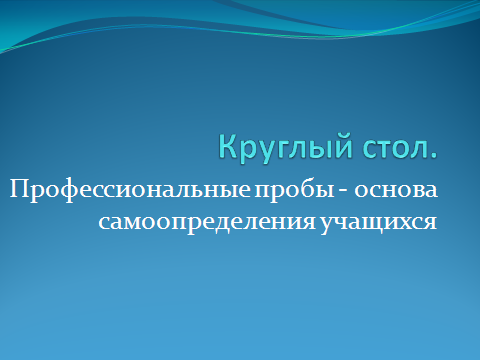 Сегодня  участники круглого стола: ученики  9х-11х классов, главный редактор районной газеты «ЗАРЯ»  М.В. Солдатикова;  Заведующая детским отделением  Щекина Н.П.; заведующая информационно-библиографическим отделом  Сазонова И.А.; Родители:  Пинаева Е.В. и Завьялова О.Н.Тема нашего  разговора: «Профессиональные  пробы – основа  самоопределения учащихся».    Активными  участниками  круглого стола будете  вы,  выпускники,   - вы  выбираете  жизненную дорогу;-  вы  выбираете своё будущее.Наша задача  на  данный  момент  -  этот  выбор  сделать  менее  ошибочным,  отвечающим  вашим  запросам,  способностям  и  спросу  времени.        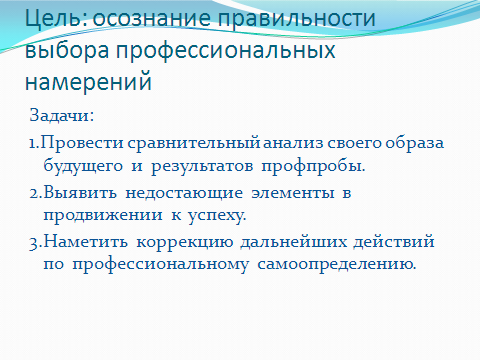 В нашей  школе с 2010 года уч-ся 9-х классов принимают участие в профессиональных пробах.За  5 лет прошли профессиональные пробы  183 человека на 12 предприятиях и учреждениях нашего города. Больше всего  учащиеся  были заняты  в  таких направлениях, как  педагогика  -  это  младший воспитатель  и торговля -  это  продавцы  в  магазинах непродовольственных товаров.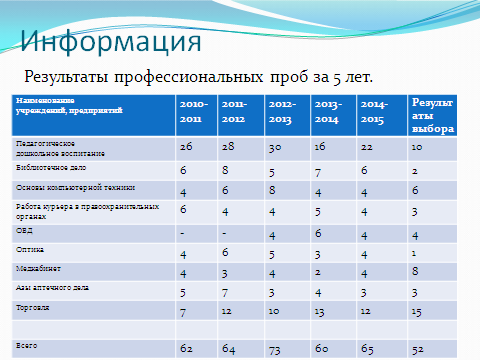          Учащиеся на профессиональных пробах: 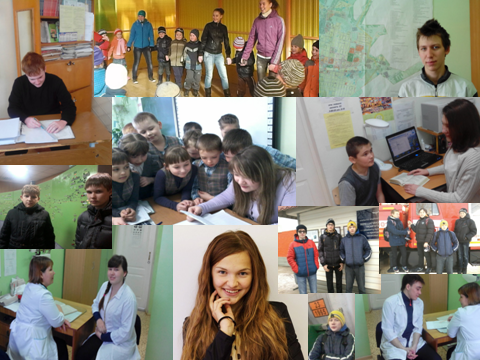 Мы обратились в центр занятости населения, чтобы узнать какие профессии сегодня востребованы на рынке  труда в Верещагинском районе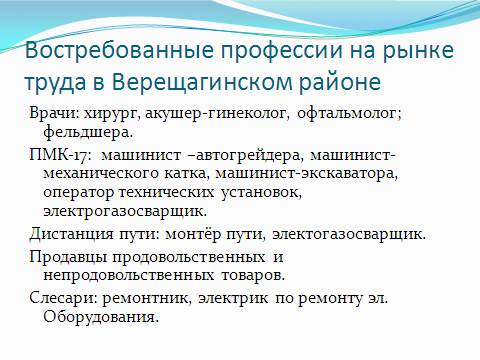 Выяснилось, что это направление  «Медицина»  и  рабочие профессии.С  целью  выявления предпочтений  в  профессиональном самоопределении  учащихся, провели анкетирование, чтобы порекомендовать профессии, которые требуются в нашем районе                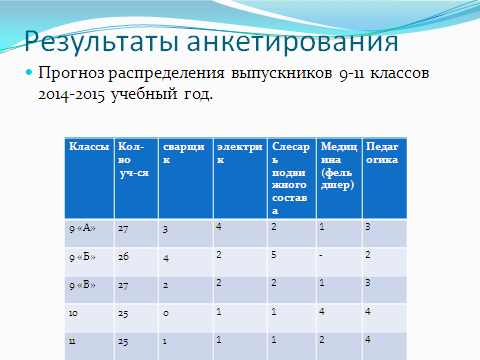 А теперь слово вам, выпускники.  Ваше  мнение  о  профессиональном  выборе.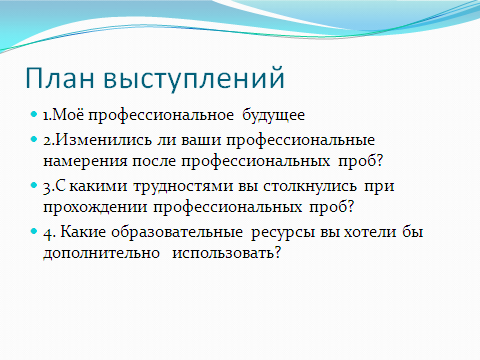 Выступают учащиеся: Пинаев Степан  - врач; Загребина Татьяна – врач; Гилёва Настя – педагог – психолг; Русских АНЯ  -  журналист; Шурхай Настя - педагог; Завьялов Саша-архитектор; Альшевский Сергей – строитель;  Шистерова Света; Чудинова Соня; Половникова Настя;При прохождении   профессиональных проб  у вас  были   свои «+»  и  свои   «-» , вы столкнулись  с  трудностями. К сожалению,  не все учащиеся  могут пройти профессиональные пробы  из-за нехватки рабочих мест  или  из-за сложности   производства. Ещё  одна трудность:  не всегда поддерживают родители.  В выпускных классах на  родительских  собраниях проводились анкеты  по  выбору профессии   учащимися.                  Послушаем  выступление родителей. 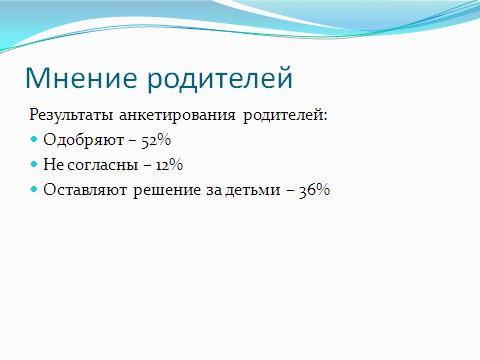 Выступление родителей:  Пинаева  Елена Васильевна                                                                            Завьялова Ольга НиколаевнаВыступление гостей:Сазонова Ирина Авенировна заведующая информационно- библиографическим отделом. Солдатикова Марина Валентиновна главный редактор районной газеты «Заря».Выбирая   профессию, необходимо помнить о своём здоровье. По результатам медицинского обследования  выявлены диагнозы, часто  встречающиеся  у выпускников.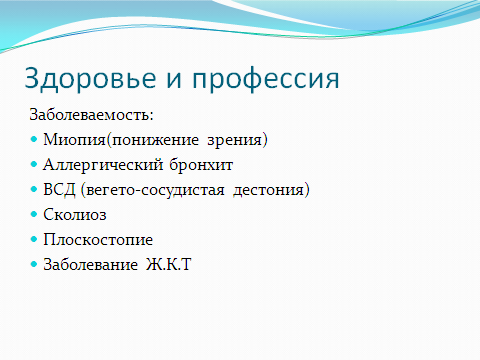  Выступление   заведующей детским отделением МУП «Верещагинская районная больница»  Щекиной  Н.П. Сегодня мы вели разговор, о вашем будущем. Вы услышали себя, сделали анализ образа будущего и результатов профессиональных проб.Какие выводы вы сделали для себя?     (отвечают   учащиеся)  Таким образом, чтобы состояться в жизни, чтобы профессия была по душе, необходимо, проделать следующую работу:- вам необходимо пройти профессиональные пробы;- вам необходимо посоветоваться с родителями;- чтобы  ваш выбор соответствовал вашим интересам;- чтобы   ваш выбор соответствовал вашему здоровью;И,  насколько  правильно, мы  с вами проведём эту подготовительную  работу  зависит ваш успех.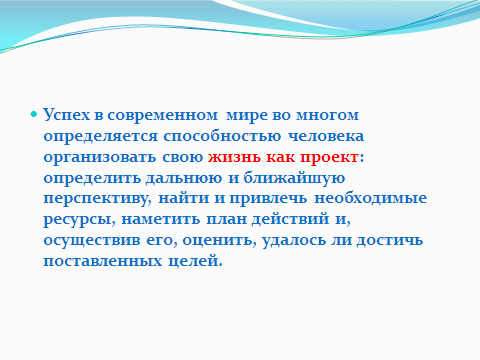 А сейчас,  давайте посмотрим на ступеньки успеха, какая ступенька для вас самая трудная? 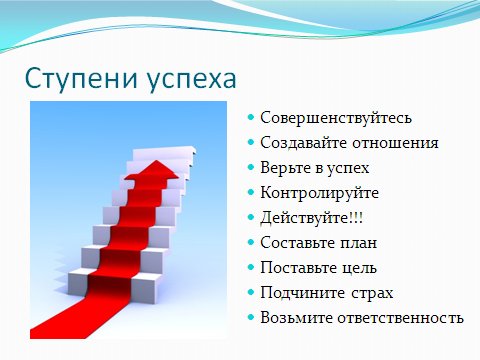 Вам трудно? К кому обратиться за помощью? (классному руководителю, психологу,  специалисту и т.д.)(Отвечают дети).ВЫВОД:ПРОШЁЛ   КРУГЛЫЙ  СТОЛ.1 . ЧТО ПОЛЕЗНОГО ВЫ ДЛЯ СЕБЯ СЕГОДНЯ ВЗЯЛИ?2.  КАКУЮ ИНФОРМАЦИЮ ВЫ ХОТЕЛИ БЫ УСЛЫШАТЬ БОЛЛЕЕ     ПОДРОБНО ?3.  КОГО ПРИГЛАСИТЬ ДЛЯ БЕСЕДЫ ?Источники:Слайд «Ступени успеха» из презентации Лицея №8 г.Перми  «Сегодня никогда не повторится» Материалы из собственного опыта школы по организации профессиональных проб